ҡарар                                                       РЕШЕНИЕОб утверждении Положенияо порядке списания муниципального имуществасельского поселения Гафуровский сельсовет  муниципального района Туймазинский район Республики БашкортостанВ соответствии с Федеральным законом  от 06.10.2003 года  № 131-ФЗ «Об общих принципах организации местного самоуправления в Российской Федерации», постановлением Правительства Республики Башкортостан от 17.02.2020 года № 86 «Об утверждении Положения о порядке списания государственного имущества Республики Башкортостан  и признании утратившими силу некоторых решений Правительства Республики Башкортостан», решением Совета муниципального района Туймазинский район Республики Башкортостан от 28.05.2020 года № 747 «Об утверждении Положения о порядке списания муниципального имущества муниципального района Туймазинский район Республики Башкортостан»,  в целях  повышения эффективности управления муниципальным имуществом сельского поселения Гафуровский сельсовет муниципального района Туймазинский район Республики Башкортостан, Совет сельского поселения Гафуровский сельсовет муниципального района Туймазинский район Республики Башкортостан Р Е Ш И Л :Утвердить Положение о порядке списания муниципального имущества сельского поселения Гафуровский сельсовет  муниципального района Туймазинский район Республики Башкортостан согласно приложению к настоящему решению.Признать утратившим силу решение Совета сельского поселения Гафуровский сельсовет муниципального района Туймазинский район Республики Башкортостан от 28.06.2006 года № 93 «Об утверждении Положения о порядке списания основных средств, находящихся в муниципальной собственности сельского поселения Гафуровский сельсовет  муниципального района Туймазинский район Республики Башкортостан» (с внесенными изменениями от 02.11.2018г. № 203).Обнародовать данное решение на информационном стенде в здании администрации сельского поселения Гафуровский сельсовет (с. Дуслык ул. Советская, 3А, 2 этаж) и разместить на официальном  сайте администрации сельского поселения Гафуровский сельсовет .Решение вступает в силу со дня его принятия.Контроль за исполнением настоящего решения возложить на постоянную комиссию Совета сельского поселения Гафуровский сельсовет   муниципального района Туймазинский район РБ по бюджету, налогам и вопросам собственности (Асылгареев Н.М.).     Глава сельского поселения                                      Р.Р. Сафин  Утвержденорешением Совета сельского поселения Гафуровский сельсовет  муниципального района Туймазинский район Республики Башкортостанот 06.08.2020 года  № 66ПОЛОЖЕНИЕО ПОРЯДКЕ СПИСАНИЯ МУНИЦИПАЛЬНОГО ИМУЩЕСТВАСЕЛЬСКОГО ПОСЕЛЕНИЯ ГАФУРОВСКИЙ СЕЛЬСОВЕТ МУНИЦИПАЛЬНОГО РАЙОНА ТУЙМАЗИНСКИЙ РАЙОН РЕСПУБЛИКИ БАШКОРТОСТАН1. ОБЩИЕ ПОЛОЖЕНИЯ1.1. Настоящее Положение определяет порядок списания движимого и недвижимого имущества, находящегося в собственности сельского поселения Гафуровский сельсовет  муниципального района Туймазинский район Республики Башкортостан (далее - имущество) и закрепленного на праве хозяйственного ведения за муниципальными унитарными предприятиями сельского поселения Гафуровский сельсовет  муниципального района Туймазинский район Республики Башкортостан (далее - муниципальные предприятия) или на праве оперативного управления за муниципальными учреждениями и казенными предприятиями сельского поселения Гафуровский сельсовет муниципального района Туймазинский район Республики Башкортостан (далее - муниципальные учреждения, казенные предприятия), а также имущества, составляющего казну сельского поселения Гафуровский сельсовет муниципального района Туймазинский район Республики Башкортостан, переданного в аренду, безвозмездное пользование, доверительное управление иным организациям либо свободного от прав третьих лиц.1.2. Основные понятия, применяемые в настоящем Положении:списание имущества - комплекс действий, связанных с признанием такого имущества непригодным для дальнейшего использования по целевому назначению и (или) распоряжению вследствие полной или частичной утраты потребительских свойств, в том числе физического или морального износа, либо выбывшим из владения, пользования и распоряжения вследствие гибели или уничтожения, а также с невозможностью установления его местонахождения;учредитель – администрация сельского поселения Гафуровский сельсовет муниципального района Туймазинский район  Республики Башкортостан (далее – учредитель или администрация), осуществляющая функции и полномочия учредителя в отношении муниципального учреждения, муниципального и казенного предприятия муниципального района Туймазинский район Республики Башкортостан.2. ПОРЯДОК ПРИНЯТИЯ РЕШЕНИЙ О СПИСАНИИ ИМУЩЕСТВА2.1. Решение о списании имущества принимается в случаях, если:а) имущество непригодно для дальнейшего использования по целевому назначению вследствие полной или частичной утраты потребительских свойств, в том числе физического или морального износа, и восстановить его невозможно или экономически нецелесообразно;б) имущество выбыло из владения, пользования и распоряжения вследствие гибели или уничтожения, в том числе помимо воли владельца, а также вследствие невозможности установления его местонахождения;в) отсутствует возможность реализации имущества (для недвижимого имущества) или передачи другим организациям. Торги по реализации недвижимого имущества, по передаче прав на недвижимое имущество должны быть признаны несостоявшимися не менее 2 раз по причине отсутствия заявок на участие в торгах.2.2. Решение о списании движимого имущества (кроме особо ценного движимого имущества), закрепленного на праве оперативного управления за муниципальными учреждениями и казенными предприятиями либо приобретенного за счет средств, выделенных их учредителем, принимается с учетом стоимости его единицы в следующем порядке:движимого имущества балансовой стоимостью до 50 тыс. рублей - указанными учреждениями и предприятиями самостоятельно;движимого имущества балансовой стоимостью свыше 50 тыс. рублей до 100 тыс. рублей - указанными учреждениями и предприятиями по согласованию с их учредителем;движимого имущества балансовой стоимостью свыше 100 тыс. рублей - указанными учреждениями и предприятиями по согласованию с Советом сельского поселения Гафуровский сельсовет муниципального района Туймазинский район Республики Башкортостан (далее - Совет).2.3. Решение о списании особо ценного движимого имущества, закрепленного на праве оперативного управления за муниципальными бюджетными и автономными учреждениями либо приобретенного за счет средств, выделенных учредителем, принимается этими учреждениями с учетом стоимости его единицы в следующем порядке:движимого имущества балансовой стоимостью до 100 тыс. рублей - указанными учреждениями по согласованию с их учредителем;движимого имущества балансовой стоимостью свыше 100 тыс. рублей - указанными учреждениями по согласованию с Советом.2.4. Решение о списании движимого имущества, находящегося в хозяйственном ведении муниципальных предприятий, принимается этими предприятиями самостоятельно.В случае списания транспортных средств и сельскохозяйственной техники муниципальные предприятия уведомляют учредителя в течение 5 дней после списания.2.5. Решение о списании недвижимого имущества, находящегося у муниципальных автономных учреждений и приобретенного за счет средств от приносящей доход деятельности, а также движимого имущества (в том числе особо ценного движимого имущества), находящегося у муниципальных  бюджетных и автономных учреждений и приобретенного за счет средств от приносящей доход деятельности, принимается этими учреждениями самостоятельно с последующим уведомлением учредителя о списании указанного имущества в течение 5 дней после списания.2.6. Решение о списании недвижимого имущества, закрепленного на праве хозяйственного ведения за муниципальными предприятиями или на праве оперативного управления за муниципальными учреждениями и казенными предприятиями либо приобретенного за счет средств, выделенных их учредителями, принимается этими организациями по согласованию с Советом.2.7. Решение о списании недвижимого имущества, находящегося у муниципальных бюджетных учреждений на праве оперативного управления и приобретенного за счет средств от приносящей доход деятельности, принимается этими учреждениями по согласованию с Советом.2.8. Решение о списании имущества, составляющего казну сельского поселения Гафуровский сельсовет муниципального района Туймазинский район Республики Башкортостан, свободного от прав третьих лиц, принимается администрацией в следующем порядке:движимого имущества балансовой стоимостью до 100 тыс. рублей - самостоятельно;недвижимого имущества и движимого имущества балансовой стоимостью свыше 100,0 тыс. рублей – по согласованию с Советом.2.9. Решение о списании имущества, составляющего казну сельского поселения Гафуровский сельсовет муниципального района Туймазинский район Республики Башкортостан и переданного в аренду, безвозмездное пользование, доверительное управление иным организациям, принимается этими организациями  в следующем порядке:движимого имущества балансовой стоимостью до 100 тыс. рублей -             по согласованию с администрацией;недвижимого имущества и движимого имущества балансовой стоимостью свыше 100,0 тыс. рублей – по согласованиюс Советом.3. ПОРЯДОК СПИСАНИЯ ИМУЩЕСТВА3.1. Для определения непригодности имущества для дальнейшего использования по целевому назначению, невозможности или экономической нецелесообразности его восстановления, а также для оформления необходимой документации по списанию в муниципальных учреждениях, муниципальных и казенных предприятиях, иных организациях (далее - организации) приказом руководителя создается постоянно действующая комиссия (далее - комиссия).3.2. В компетенцию комиссии входит:осмотр имущества, подлежащего списанию, с использованием необходимой технической документации, заключения специализированной организации, данных бухгалтерского учета;определение возможности/невозможности или экономической целесообразности восстановления данного имущества;установление причин списания имущества (физический и (или) моральный износ, нарушение условий содержания и (или) эксплуатации, аварии, стихийные бедствия и иные чрезвычайные ситуации, длительное неиспользование и другие причины);выявление лиц, по вине которых произошло преждевременное выбытие имущества из эксплуатации, внесение предложений о привлечении виновных лиц к ответственности, установленной законодательством;определение возможности использования отдельных комплектующих деталей, узлов и материалов списываемого имущества и их оценка исходя из текущей рыночной стоимости;составление акта о списании имущества в зависимости от вида списываемого имущества по установленной форме и подготовка пакета документов на списание для согласования в установленном порядке.Акт на списание имущества утверждается руководителем организации.3.3. Разборка и демонтаж имущества, указанного в пунктах 2.2, 2.3, 2.6 - 2.9 настоящего Положения, до согласования его списания не допускаются.Разборка, демонтаж и транспортировка в отношении:списываемого недвижимого имущества казны сельского поселения Гафуровский сельсовет муниципального района Туймазинский район  Республики Башкортостан осуществляется за счет средств бюджета сельского поселения Гафуровский сельсовет муниципального района Туймазинский район Республики Башкортостан;списываемого движимого имущества казны сельского поселения Гафуровский сельсовет муниципального района Туймазинский район Республики Башкортостан осуществляется за счет средств бюджета сельского поселения Гафуровский сельсовет муниципального района Туймазинский район Республики Башкортостан либо за счет пользователя этого имущества, если такое условие предусмотрено договором пользования.Отдельные комплектующие детали, узлы и материалы разобранного или демонтированного оборудования, пригодные для дальнейшего использования, приходуются по текущей рыночной стоимости, а непригодные к дальнейшей эксплуатации подлежат утилизации в установленном порядке.Детали и узлы, изготовленные с применением драгоценных металлов, из цветных металлов и не используемые для ремонта других машин, инструментов, приборов и оборудования, подлежат сдаче аффинажным организациям и организациям, занимающимся сбором лома цветных металлов.3.4. Истечение установленных сроков эксплуатации (службы) имущества не может служить основанием для его списания, если оно по своему техническому состоянию или после ремонта пригодно для дальнейшего использования по прямому назначению.4. ПОРЯДОК СОГЛАСОВАНИЯ СПИСАНИЯ ИМУЩЕСТВА4.1. Организации, указанные в пунктах 2.2 - 2.9 настоящего Положения, для согласования актов о списании объектов основных средств, представляют в комитет по управлению собственностью Министерства земельных и имущественных отношений Республики Башкортостан по Туймазинскому району и городу Туймазы (далее - территориальный орган Минземимущества РБ), действующий в рамках Соглашения о взаимодействии территориального органа Минземимущества РБ с администрацией по вопросам управления и распоряжения муниципальным имуществом следующие документы:а) заявление о согласовании списания объектов основных средств;б) заверенные в установленном порядке копии приказа о создании комиссии по списанию объектов основных средств и протокола заседания комиссии;в) заполненные в установленном порядке:инвентарную карточку учета объектов основных средств, заверенную главным бухгалтером и печатью организации (при наличии);акт о списании объекта основных средств,согласованный собственником имущества (оригинал, 2 экземпляра), а также решение собственника о согласовании списания имущества в зависимости от стоимостной градации и вида имущества согласно п.2.2;г) техническую документацию на объект недвижимости;д) копию паспорта транспортного средства;е) выписку из Единого государственного реестра недвижимости об объекте недвижимого имущества;ж) выписку из Единого государственного реестра недвижимости на земельный участок, на котором располагается списываемый объект недвижимого имущества;з) справку о принадлежности недвижимого имущества к объектам культурного наследия, выданную уполномоченным органом по охране объектов культурного наследия;и) справку о принадлежности объекта недвижимого имущества к объектам гражданской обороны, выданную уполномоченным органом по решению задач гражданской обороны, предупреждения и ликвидации чрезвычайных ситуаций в муниципальном районе Туймазинский район  Республике Башкортостан;к) заключение специализированной организации о техническом состоянии объекта основных средствс фотоматериалами для идентификации основного средства(срок действия заключения - 6 месяцев с момента выдачи заключения на момент обращения о согласовании списания);л) копии информационного сообщения о проведении торгов, итогового протокола проведения торгов (в случае, если объект недвижимости списывается на основании подпункта "в" пункта 2.1 настоящего Положения).При списании имущества, выбывшего по причине аварий, пожаров, дорожно-транспортных происшествий, гибели или порчи вследствие стихийных бедствий, хищений, к акту о списании объекта основных средств дополнительно прилагаются:копия акта (справки) об аварии (хищении, пожаре, дорожно-транспортном происшествии, стихийном бедствии), выданная уполномоченным органом (организацией);информация о причинах, вызвавших аварию, а также о мерах, принятых в отношении виновных лиц;справка о возмещении ущерба за счет виновных лиц или документы, подтверждающие невозможность такого возмещения.Обращения организаций о согласовании актов о списании  муниципального имущества сельского поселения Гафуровский сельсовет муниципального района Туймазинский район Республики Башкортостан рассматриваются территориальным органом Минземимущества РБ в течение 30 дней.4.2. Обращения организаций о согласовании списания муниципального имущества сельского поселения Гафуровский сельсовет муниципального района Туймазинский район Республики Башкортостан рассматриваются администрацией. По итогам рассмотрения указанных обращений, администрация готовит проекты муниципальных нормативно-правовых актов в установленном порядке.Решение о согласовании списания имущества либо о мотивированном отказе в этом принимается в зависимости от стоимостной градации и вида имущества согласно п.2.2:в отношении движимого имущества балансовой стоимостью до 100,0 тыс. рублей – администрацией;в отношении недвижимого имущества, а также движимого имущества балансовой стоимостью свыше 100,0 тыс. рублей - Советом.4.3. Решение об отказев согласованиисписания имущества принимаетсяв следующих случаях:непредставление (представление не в полном объеме) документов, указанных в пункте 4.1 настоящего Положения (за исключением документов, указанных в подпунктах "е", "ж" пункта 4.1, которые в случае непредставления территориальный орган Минземимущества РБ запрашивает в порядке межведомственного взаимодействия самостоятельно);истечение срока действия заключения, указанного в подпункте "к" пункта 4.1 настоящего Положения;представленные документы не подтверждают наличие оснований для списания имущества, предусмотренных пунктом 2.1 настоящего Положения;в представленных документах выявлено разночтение  сведений, идентифицирующих объект основного средства  с фактическим наличием (согласно представленным фотоматериалам);представленные документы содержат информацию о наличии обстоятельств, предусмотренных пунктом 3.4 настоящего Положения;имущество является объектом культурного наследия или объектом гражданской обороны;существует наличие потребности в данном имуществе у муниципальных  органов власти Республики Башкортостан, муниципальных предприятий, муниципальных учреждений и казенных предприятий.4.4.Уведомление о согласовании или отказе в согласовании актов о списании имущества направляется территориальным органом Минземимущества РБ обратившимся организациям в письменном виде по указанному в обращении адресу в течение указанного в пункте 4.1 настоящего Положения срока рассмотрения обращения.4.6. Лица, виновные в уничтожении или повреждении муниципального имущества  сельского поселения Гафуровский сельсовет муниципального района Туймазинский район Республики Башкортостан, несут ответственность в порядке, установленном законодательством.Суммы, поступившие в возмещение ущерба, причиненного муниципальному  имуществу  сельского поселения Гафуровский сельсовет муниципального района Туймазинский район  Республики Башкортостан вследствие действия (бездействия) или принятого решения виновных лиц, перечисляются в бюджет сельского поселения Гафуровский сельсовет муниципального района Туймазинский район Республики Башкортостан.4.6. Денежные средства, вырученные организациями (за исключением муниципальных предприятий, муниципальных бюджетных и автономных учреждений, казенных предприятий) в результате продажи материальных ценностей, полученных от разборки и демонтажа объектов основных средств, а также сдачи их в металлолом, за вычетом расходов, связанных с указанными разборкой, демонтажем и транспортировкой, перечисляются в бюджет сельского поселения Гафуровский сельсовет муниципального района Туймазинский район  Республики Башкортостан.4.7. После согласования списания объектов основных средств и отражения в актах о списании основных средств результатов списания объектов организации, списывающие муниципальное имущество сельского поселения Гафуровский сельсовет муниципального района Туймазинский район Республики Башкортостан, в месячный срок представляют в территориальный орган Минземимущества РБ обновленные сведения в Реестр муниципального имущества сельского поселения Гафуровский сельсовет муниципального района Туймазинский район Республики Башкортостан в соответствии с Порядком ведения органами местного самоуправления Реестра муниципального имущества, утвержденным Приказом Министерства экономического развития Российской Федерации  от 30.08.2011 года № 424 (с последующими изменениями).5. ЗАКЛЮЧИТЕЛЬНЫЕ ПОЛОЖЕНИЯ5.1. При списании отдельных видов муниципального имущества сельского поселения Гафуровский сельсовет муниципального района Туймазинский район Республики Башкортостан организации руководствуются, в том числе соответствующими актами, изданными федеральными органами исполнительной власти (Министерством Российской Федерации по делам гражданской обороны, чрезвычайным ситуациям и ликвидации последствий стихийных бедствий, Федеральной службой по экологическому, технологическому и атомному надзору и другими федеральными органами исполнительной власти).5.2. Споры, возникающие при неисполнении требований настоящего Положения, разрешаются в порядке, установленном законодательством.Башҡортостан Республикаһы             Республика БашкортостанБашҡортостан Республикаһының Туймазы районы муниципаль районының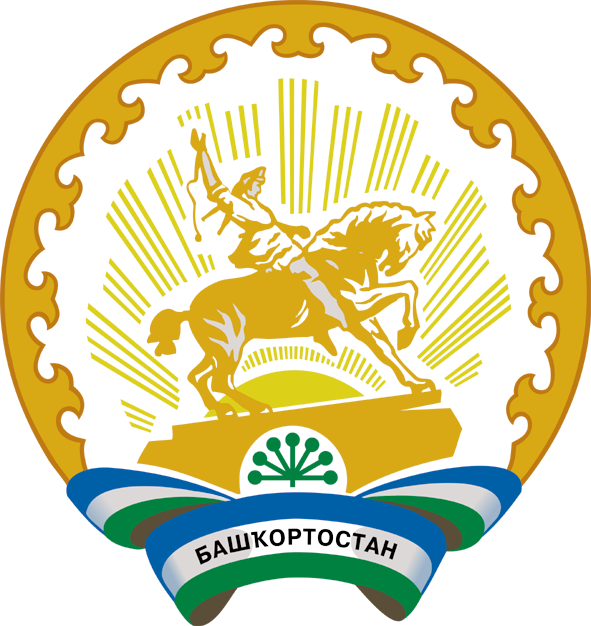 Ғафур ауыл советыауыл биләмәһе Советы452778,Дуслыҡ ауылы, Советская урамы,3АТел. 3-13-52; Факс 3-15-30Совет сельского поселения Гафуровский сельсовет сельсовет муниципального района Туймазинский районРеспублики Башкортостан452778, село Дуслык, ул.Советская,3АТел. 3-13-52; Факс 3-15-30" 06"август  2020й.№66"06"августа  2020г.